ИННОВАЦИОННАЯ ДЕЯТЕЛЬНОСТЬ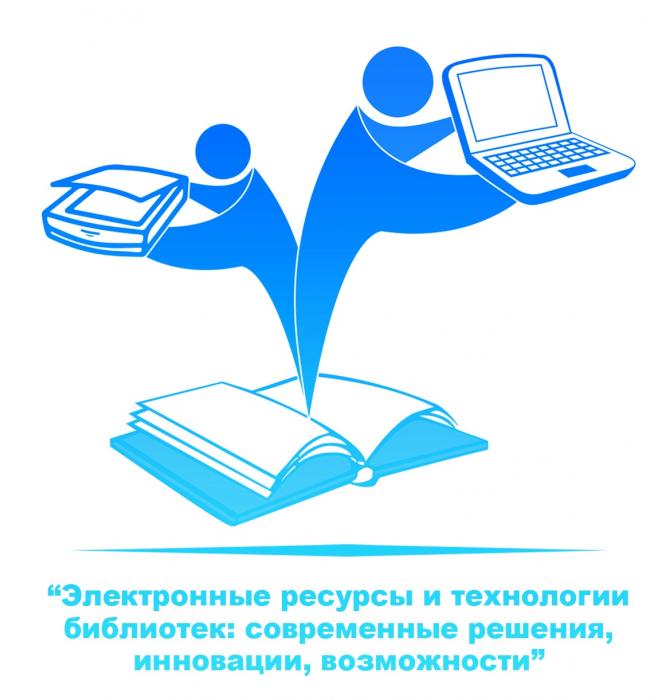 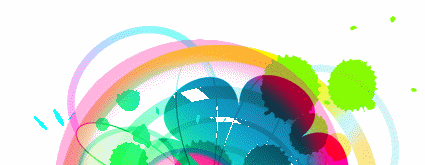 БИБЛИОТЕК                   Классификация библиотечных инноваций:По признаку содержания:     Продуктивные нововведения – создание новых услуг, библиотечно-библиографической продукции или совершенствование существующих. Ориентированы на пользователей, общество и сотрудников, внедряющих новшество.     Технологические нововведения – создание новых технологий, совершенствование технологических процессов, использование новых технических средств. Ориентированы на сотрудников библиотек, внедряющих новшество.     Управленческие нововведения – направлены на реорганизацию структуры библиотеки, изменение методов руководства. Ориентированы на сотрудников библиотеки, профессиональное сообщество.По признаку новизны:Радикальные – — внедрение автоматизированных систем, обеспечивающих выполнение отдельных или всех библиотечных процессов;— использование в автоматизированных системах новых технологий;— изменения в законодательстве, которые могут повлиять на деятельность библиотек;— социальные перемены (например, изменения численности, состава и размещения населения);— внедрение новых видов услуг (выдача на дом программных продуктов, сервисное обслуживание определенных групп населения);— изменения в финансировании;— реорганизация;— переезд на новое место;— строительство нового здания.Модифицирующие – — изменение формы или размера печатной продукции библиотеки;— расширение какого-либо вида услуг.Три условия успешной инновационной деятельности:1. Инновационная деятельность – это труд, требующий обширных знаний, изобретательности, предрасположенности. Исполнители должны быть усердными, настойчивыми, целеустремленными. Без этих качеств невозможно введение инноваций.2. Чтобы преуспеть, новаторы должны исходить из своих сил и способностей. Ответственность принимаемых решений требует учета и оценки собственных сил.3. Нововведения воздействуют на общество, оказывая воздействие на процесс деятельности людей. Осуществление инновационной деятельности предполагает:— разработку планов и программ инновационной деятельности;— наблюдение за ходом разработки новаций и их внедрением;— проведение единой инновационной политики, координация деятельности в этой области в структурных подразделениях библиотеки;— обеспечение финансовыми и материальными ресурсами программ инновационной деятельности;— создание временных целевых групп для комплексного решения инновационных проблем – от идеи до ее внедрения;— обеспечение инновационной деятельности квалифицированным персоналом.Основные этапы инновационного процесса:1. Анализ потребностей библиотечной практики:— сбор информации об изменениях в деятельности библиотек – пожелания, требования;— сбор информации о потенциальных возможностях библиотеки в отношении разработки и освоения новаций, определение степени и размера риска.2. Отбор выявленных идей и определение целей и задач инновации:— определение возможности и практической реализации;— выяснение степени технологической общности;— соответствие имиджу библиотеки и стратегии ее развития.3. Анализ влияния внутриорганизационных факторов и субъективного отношения участников инновации на ее потенциал.4. Анализ экономической эффективности:— техническая разработка новшества, создание конкретного проекта;— оценка потенциального спроса;— определение расходов на создание и освоение инновации;— наличие необходимых ресурсов для внедрения: кадрового потенциала, финансовых, технологических, технического оснащения, фондовых;— сроки освоения новшества и использование его в деятельности.5. Принятие решения о внедрении инновации.6. Апробирование инновации.7. Оценка эффективности инновации:— определение ее положительных и отрицательных сторон.8. Распространение инновации среди библиотек с учетом специфики деятельности каждой.9. Адаптация инновации в библиотечной практике.10. Рутинизация инновации, превращение ее в привычный элемент библиотечной деятельности.Важнейшие факторы, способствующие успешному внедрению инноваций:— поддержка высшего руководства библиотеки;— удачная организационная структура: исследовательский потенциал и широкие возможности;— ориентация разработчиков новаций на потребности сотрудников и пользователей как высшего критерия успеха;— поведение участников процесса, а также наличие сильного организатора;— уникальность новой продукции.Глоссарий:Опыт – совокупность практически усвоенных знаний, навыков, умения.Передовой библиотечный опыт – совокупность вновь найденных или усовершенствованных в процессе практической деятельности форм и методов работы, способствующих повышению эффективности  и качества библиотечного обслуживания и облегчению труда библиотекарей.Инновация – обновление продукции и услуг, осуществляемых библиотекой, ее технологий, форм и методов управления, обеспечивающее поддержание  и совершенствование современного имиджа, качества обслуживания, конкурентоспособности среди других библиотек.Новшество – новый порядок, новый метод, изобретение, новое явление или обычай.Нововведение (инновация) – процесс использования новшества. Новшество приобретает новое качество, становясь нововведением с момента принятия решения до его распространения. Жизненный цикл инновации – период времени от зарождения идеи, создания и распространения новшества и до его использования.Инновационный процесс – последовательно проведенные работы в период от зарождения идеи и до использования новшества. Литература:1.  Береснева, А. М. Отчет – дело творческое [Текст]: отчет деятельности библиотеки в новом изложении. / А. М. Береснева. // Библиотека. – 2005. – № 7 – С. 27-30.2.  Библиотечное дело [Текст]: терминологический словарь / РГБ. – М., 1997. – С. 45, 87.3.  Борисова, Т. Традиции старые, подходы новые. [Текст]: опыт работы / Т. Борисова. // Библиотека. – 2007. – № 3. – С. 66-69.4.  Железнякова, Н. Инновации – не самоцель. [Текст]: интегрирование различных новаций – опыт работы. / Н. Железнякова. // Библиотека. – 2006. – № 8. –  С. 38-39. 